2023年工程管理专业学位研究生专业实践考核通知一、专业实践考核时间安排2022-2023-2学期（全日制安排在周一至周五、非全日制安排在周六日）由工程硕士中心统一集中组织及负责具体实施。【请于4月10日前扫描上传专业学位硕士研究生专业实践鉴定表（专业实践单位盖章）、专业实践报告（10000字左右）】至下图二维码。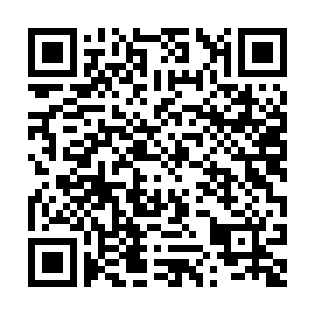 因出国、休学等特殊原因，未按时参加者，则纳入下一次统一组织的专业实践考核。二、专业实践考核组成员专业实践考核小组由3-5名具有硕士生导师资格的本学科和相关学科教师组成，组长由本学科和相关学科教授或副教授担任，并设秘书1人。专业实践考核采取导师评分回避制，研究生指导教师可列席旁听。三、专业实践考核程序1. 专业实践考核PPT汇报时间3-5分钟，简述专业实践情况，专业实践问题发现与解决思路。具体从专业知识掌握情况、实践研究能力（方案设计及综合应用）、专业素养、团队合作与沟通能力、伦理与社会责任及完成工作效果等方面考核。2. 专业实践考核组专家对专业实践问题提炼和解决思路给出建议与修改意见。3. 专业实践考核组专家打分，评议意见。四、专业实践考核结果处理1. 专业实践考核结果分为“通过”与“不通过”两种。2. 对未通过专业实践考核的专业学位硕士研究生，允许其在三个月内对专业实践报告进行修改完善，经学院审核通过后，再次申请参加专业实践考核，如第二次专业实践考核仍未通过，则予以延期。